TRAVANJ 2022.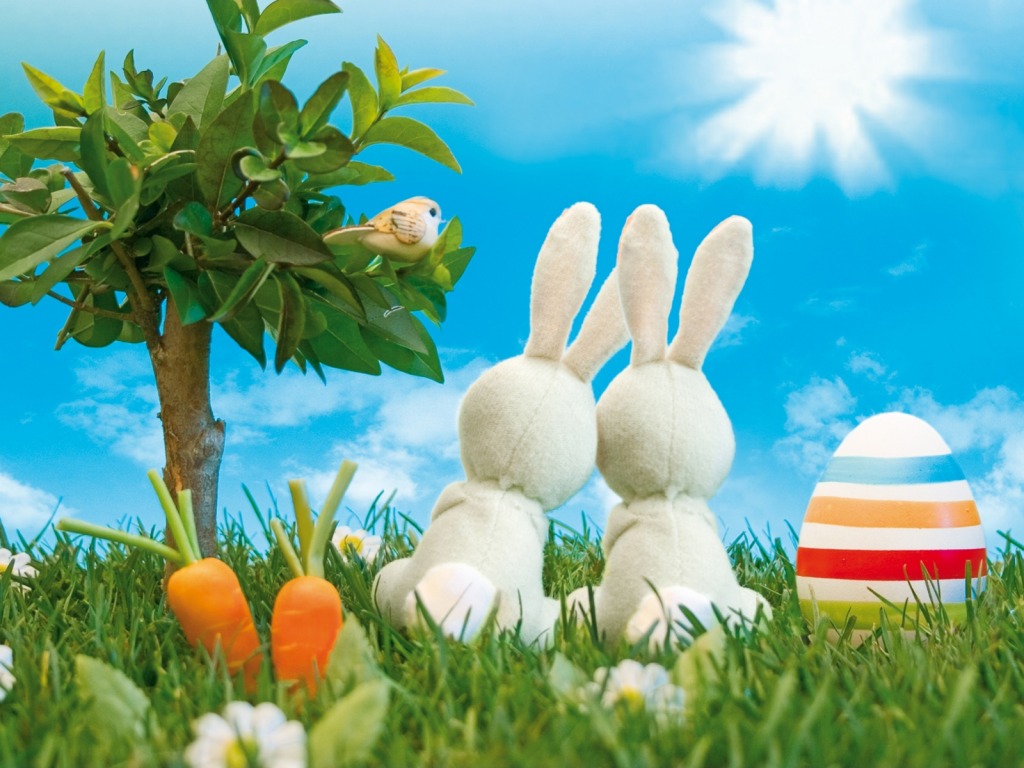 TJEDAN (1.4.)Petak: PITA SA SIROM, MLIJEKOTJEDAN (4.4. - 8.4.)Ponedjeljak: ŠPINAT, PIRE OD KRUMPIRA, JAJA, SLANINA, KOLAČ OD JABUKAUtorak: JUHA S GRIZ NOKLICAMA, PEČENA PILETINA, RIZI BIZI, MIJEŠANA SALATASrijeda: GRAH S KOBASICOM, KUPUS SALATA Četvrtak: MESNE OKRUGLICE U UMAKU OD RAJČICE, PIRE OD KRUMPIRA, ZELENA SALATAPetak: KREM JUHA OD RAJČICE S REZANCIMA, POHANI SOM, KRUMPIR SALATA S GRAHOMTJEDAN (11.4. - 13.4.) Ponedjeljak: TJESTENINA SA SIROM, SLADOLEDUtorak: TJESTENINA BOLOGNESE, SALATA OD CIKLE I MRKVE, ŠTRUDLA OD JABUKASrijeda : VARIVO OD GRAŠKA SA NOKLICAMA I PILEĆIM MESOM, BANANATJEDAN (25.4. - 29.4.)Ponedjeljak: PIZZA, LIMUNADAUtorak: BISTRA JUHA, BEČKA ŠNICLA, POMFRIT, KOLAČ OD JABUKASrijeda: GRANATIR SA SLANINOM, PALAČINJKEČetvrtak: KREM JUHA, ZAPEČENA PILETINA S MLINCIMA, KUPUS SALATA, ANANASPetak: PERKELT OD SOMA, ŠIROKI REZANCIMoguće su izmjene jelovnika ako postoje opravdane okolnosti!